POLÍTICA DE COOKIES¿Qué son las cookies y para que se utilizan?Las cookies son pequeños archivos que son depositadas en tu ordenador mientras navegas por la red. De por sí son inofensivos fragmento de texto que son almacenados localmente y que pueden verse y ser eliminados fácilmente.Tipos de cookiesSegún quien sea la entidad que gestione el dominio desde donde se envían las cookies y trate los datos que se obtengan se pueden distinguir dos tipos: cookies propias y cookies de terceros.Existe también una segunda clasificación según el plazo de tiempo que permanecen almacenadas en el navegador del cliente, pudiendo tratarse de cookies de sesión o cookies persistentes.Por último, existe otra clasificación con diferentes tipos de cookies según la finalidad para la que se traten los datos obtenidos.Cookies utilizadas en la webA continuación, se identifican las cookies que están siendo utilizadas en este sitio web, así como su tipología y función:Cookies de rendimiento: utilizadas para recordar opciones y mejorar la usabilidad de nuestro sitio web.Cookies de análisis: Son aquéllas que bien tratadas por nosotros o por terceros, nos permiten cuantificar el número de usuarios y así realizar la medición y análisis estadístico de la utilización que hacen los usuarios del servicio ofertado. Para ello se analiza su navegación en nuestra página web con el fin de mejorar la oferta de productos o servicios que le ofrecemos.Cookies técnicas: Son aquéllas que permiten al usuario la navegación a través de una página web, plataforma o aplicación y la utilización de las diferentes opciones o servicios que en ella existan como, por ejemplo, controlar el tráfico y la comunicación de datos, identificar la sesión, acceder a partes de acceso restringido, recordar los elementos que integran un pedido, realizar el proceso de compra de un pedido, realizar la solicitud de inscripción o participación en un evento, utilizar elementos de seguridad durante la navegación, almacenar contenidos para la difusión de videos o sonido o compartir contenidos a través de redes sociales.Cookies de análisis: Son aquéllas que permiten al responsable de las mismas, el seguimiento y análisis del comportamiento de los usuarios de los sitios web a los que están vinculadas. La información recogida mediante este tipo de cookies se utiliza en la medición de la actividad de los sitios web, aplicación o plataforma y para la elaboración de perfiles de navegación de los usuarios de dichos sitios, aplicaciones y plataformas, con el fin de introducir mejoras en función del análisis de los datos de uso que hacen los usuarios del servicio.Aceptación de la Política de cookiesLa mayoría de navegadores actualmente permiten al usuario configurar si desean aceptar cookies y elegir de manera específica las que desea eliminar. Se pueden encontrar estas opciones en los menús de ajustes de cada navegador. Puede usted permitir, bloquear o eliminar las cookies instaladas en su equipo mediante la configuración de las opciones del navegador instalado en su ordenador:Google Chrome 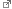 Mozilla Firefox Internet Explorer Safari Opera Internet Explorer (Windows Phone) Safari para IOS (iPhone y iPad) Chrome para Android CONSENTIMIENTOAl navegar y continuar en el sitio Web estará consintiendo el uso de las cookies antes enunciadas.La utilización del sitio Web por su parte, implica que Vd. presta su consentimiento expreso e inequívoco a la utilización de cookies, en los términos y condiciones previstos en esta Política de Cookies.NOTAS ADICIONALESNi esta web ni sus representantes legales se hacen responsables ni del contenido ni de la veracidad de las políticas de privacidad que puedan tener los terceros mencionados en esta política de cookies.Los navegadores web son las herramientas encargadas de almacenar las cookies y desde este lugar debe efectuar su derecho a eliminación o desactivación de las mismas. Ni esta web ni sus representantes legales pueden garantizar la correcta o incorrecta manipulación de las cookies por parte de los mencionados navegadores.En algunos casos es necesario instalar cookies para que el navegador no olvide su decisión de no aceptación de las mismas.Para cualquier duda o consulta acerca de esta política de cookies no dude en comunicarse con nosotros a través de la sección de contacto.